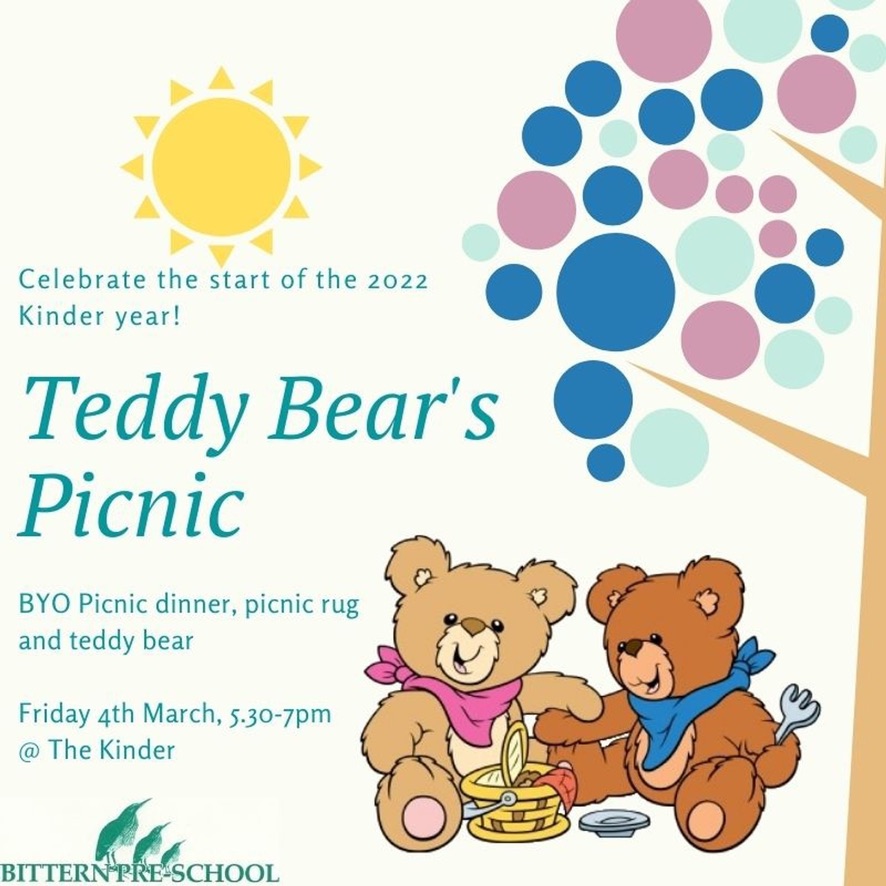 Bittern Preschool Committee NewsletterWelcome!What a fabulous start to 2022 we have had! We have been so excited to welcome old and new families to our Bittern Preschool community. We have a fun filled year ahead, and we cant wait to get to know you all. Each month a newsletter will be posted onto Storypark, in this newsletter will be all the events coming up and any news from the Committee of Management. If you have something you would like to add to the newsletter, please get in touch. As you know bittern Preschool is run by a Committee of Management, we are so thankful for the current group of volunteers for 2022. We still need to fill the position of the Vice President. If you think this is the position for you, please let us know, or if you have any questions about the position, Sarah or Jamie-lee would be more then happy to chat. All families should have been sent their link to join StoryPark, this is where your child’s updates will be sent to, and any important information about the happenings at kinder. Please get in touch if you are having issues accessing StoryPark.        Moments at Bittern Preschool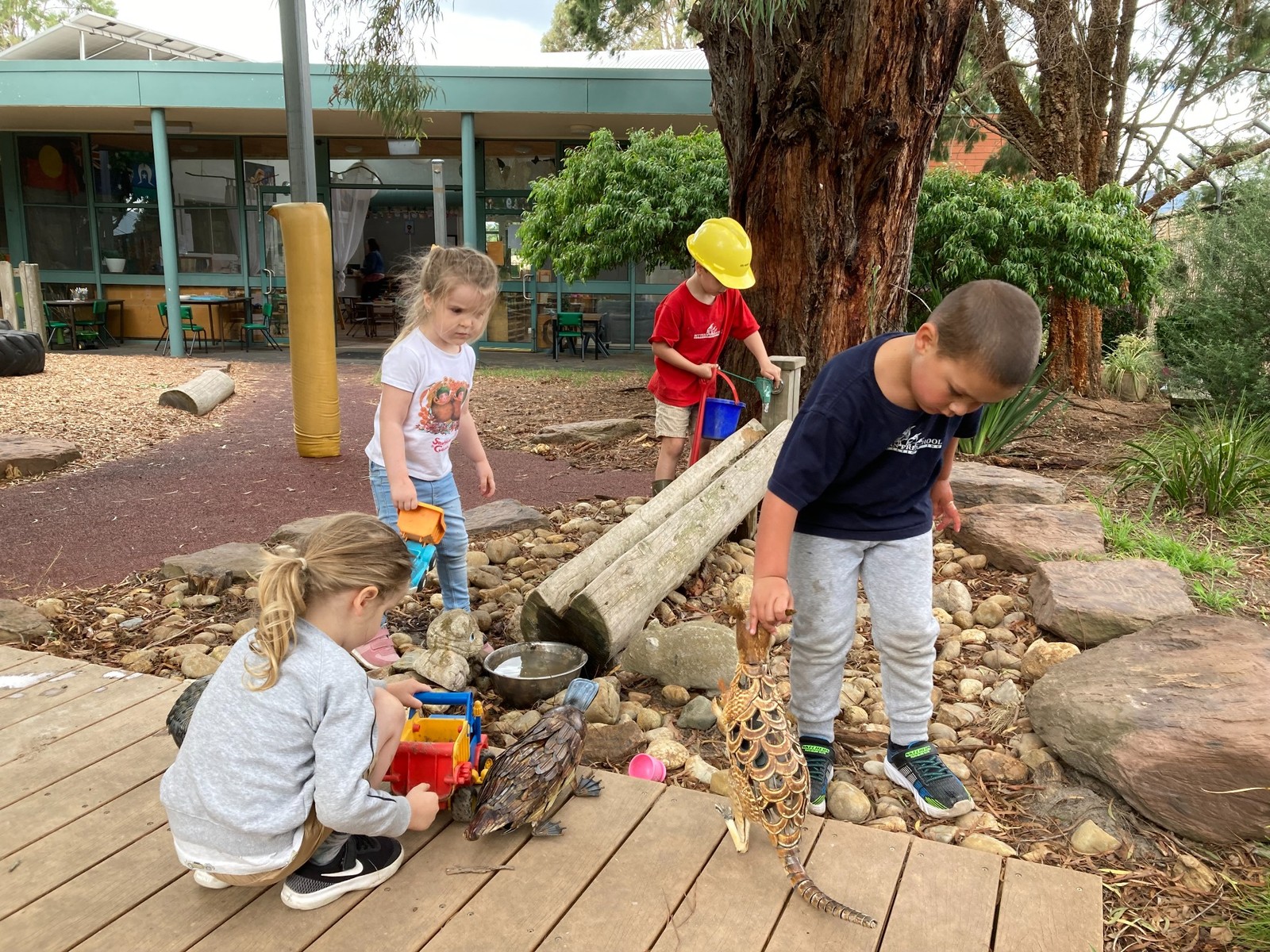 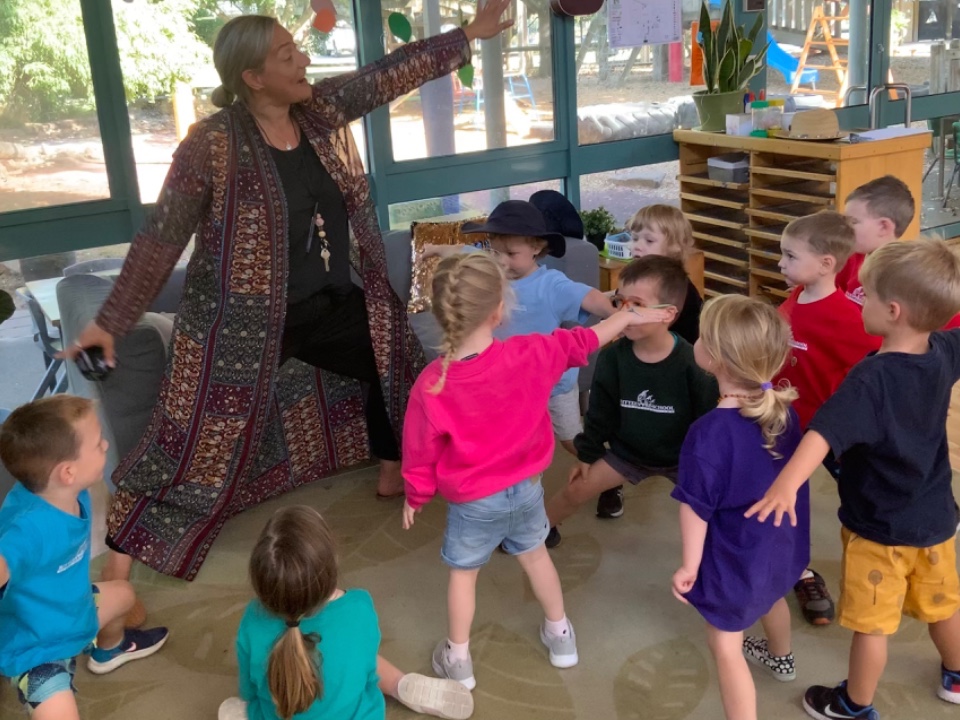 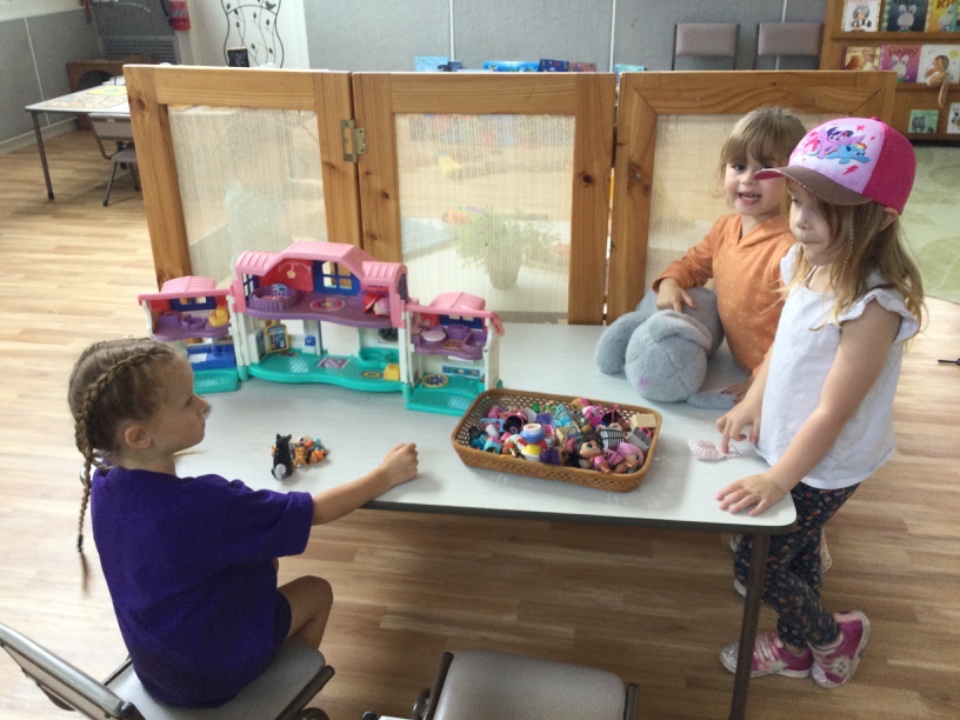 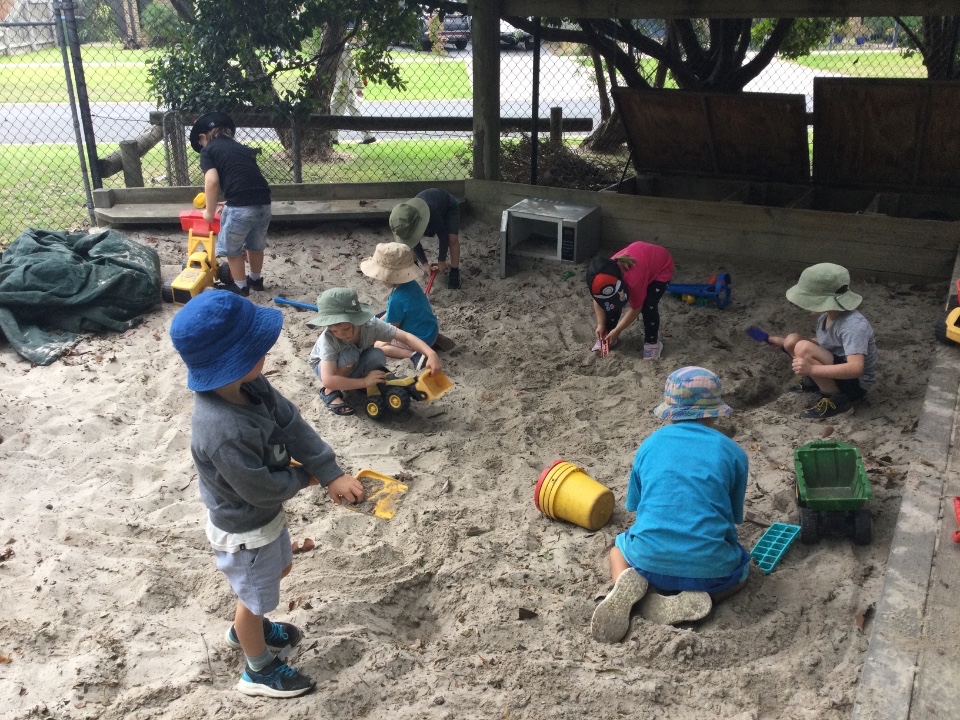 The next Committee meeting will be held on the 2nd of March 2022, at 7pm, at the kindergarten. All families are welcome to attend even if they are not a part of the Committee of Management. Attending the meetings is a great way to have a voice in the way the kindergarten operates.